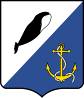 УПРАВЛЕНИЕ СОЦИАЛЬНОЙ ПОЛИТИКИАДМИНИСТРАЦИИ ПРОВИДЕНСКОГО ГОРОДСКОГО ОКРУГАЧУКОТСКОГО АВТОНОМНОГО ОКРУГАП Р И К А ЗВ соответствии с приказом Министерства образования и науки Российской Федерации № 1252 от 18.11.2013 г. «Об утверждении Порядка проведения всероссийской олимпиады школьников» и в целях реализации мероприятий Подпрограммы «Поддержка и развитие детского и молодежного образования и творчества» Государственной программы «Развитие образования и науки Чукотского автономного округа», утвержденной Постановлением Правительства Чукотского автономного округа от 08.04.2019 г. № 192, приказом Департамента образования и науки Чукотского автономного округа № 01-21/213 от 20.05.2020 г. «О подготовке и проведении школьного и муниципального этапов всероссийской олимпиады школьников в Чукотском автономном округе в 2020/2021 учебном году»ПРИКАЗЫВАЮ:1. Руководителям образовательных организаций, находящихся в ведомственном подчинении Управления социальной политики Администрации Провиденского городского округа (Балацкий А.Н., Носовский В.В., Коршунова С.В.,  Щуцкая Я.Ю., Родионова Л.А., Эйненкеу В.В.):1.1. организовать работу по подготовке и проведению школьного этапа всероссийской олимпиады школьников в 2020/2021 учебном году (далее Олимпиада) для обучающихся с 1 – 11 классов в период с 20 сентября по 31 октября 2020 года;1.2. при проведении Олимпиады руководствоваться Порядком проведения всероссийской олимпиады школьников в Чукотском автономном округе в 2020/2021 учебном году  согласно приложению  к приказу;1.3. организовать работу по подготовке и проведению (включая доставку, сопровождение и размещение участников, организацию их питания (при необходимости), подготовку помещений и оборудования для проведения Олимпиады, обеспечение медицинского и транспортного (при необходимости) обслуживания во время проведения школьного этапа Олимпиады;1.4. организовать работу по подготовке требований к организации и проведению школьного этапа Олимпиады, заданий с критериями и методикой оценивания для проведения школьного этапа Олимпиады для учащихся 4-11 классов;1.5. в отдел образования и молодежной политики Управления социальной политики администрации Провиденского городского округа  до 10 сентября 2020 года предоставить списки общественных наблюдателей при проведении Олимпиады;1.6. в срок до 06 ноября 2020 года предоставить информацию по итогам проведения школьного этапа Олимпиады в отдел образования и молодежной политики Управления социальной политики Администрации Провиденского городского округа электронный адрес: varvara_59@mail.ru.2. Контроль  исполнения приказа возложить на А. В. Шевкунову, заместителя     начальника Управления социальной политики администрации Провиденского городского округа, начальника отдела образования и молодежной политики.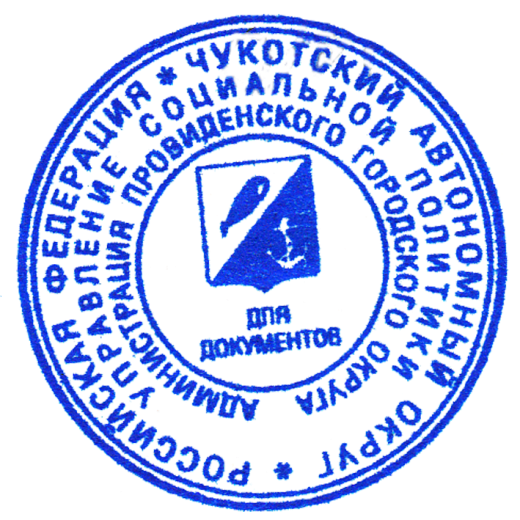 Заместитель начальникаУправления 							                       А.В.ШевкуноваПодготовлено:								 	              Зингер С.Г.Разослано: дело, Отдел образования и молодежной политики УСП, общеобразовательные  организации Провиденского городского округаПОРЯДОКпроведения всероссийской олимпиады школьников в Чукотском автономном округе в 2020/2021 учебном году1. Общие положения1.1. Настоящий Порядок проведения всероссийской олимпиады школьников в Чукотском автономном округе в 2020/2021 учебном году (далее - Порядок) разработан на основании Порядка проведения всероссийской олимпиады школьников, утвержденным приказом Министерства образования и науки Российской Федерации от 18 ноября 2013 года № 1252.1.2. Порядок устанавливает этапы всероссийской олимпиады школьников (далее - Олимпиада), сроки проведения олимпиады, а также перечень общеобразовательных предметов, по которым она проводится, определяет организационно-технологическую модель проведения Олимпиады, участников Олимпиады, их права и обязанности, устанавливает правила утверждения результатов Олимпиады и определения победителей и призёров Олимпиады.1.3. Олимпиада проводится в целях выявления и развития у обучающихся творческих способностей и интереса к научной (научно-исследовательской) деятельности, активизация работы факультативов, спецкурсов, научно-исследовательских объединений и кружков в образовательных организациях, отбора обучающихся для участия в заключительном этапе Олимпиады по общеобразовательным предметам.1.4. Олимпиада проводится по следующим общеобразовательным предметам:иностранный язык (английский), астрономия, биология, география, информатика и ИКТ, искусство (мировая художественная культура), история, литература, математика, обществознание, основы безопасности жизнедеятельности, право, русский язык, физика, физическая культура, химия, экология, экономика для обучающихся по образовательным программам основного общего и среднего общего образования;математика, русский язык для обучающихся по образовательным программам начального общего образования.1.5. Олимпиада включает школьный, муниципальный, региональный и заключительный этапы.1.6. Организаторами Олимпиады являются:- школьного и муниципального этапов – органы местного самоуправления, осуществляющие управление в сфере образования Чукотского автономного округа (в Государственном автономном общеобразовательном учреждении Чукотского автономного округа «Чукотский окружной профильный лицей» (далее – Лицей) организатором школьного и муниципального этапов является администрация Лицея);- регионального этапа – Департамент образования и науки Чукотского автономного округа (далее – Департамент);- заключительного этапа – Министерство просвещения Российской Федерации (далее – Минпросвещения России).1.7. Организаторы Олимпиады вправе привлекать к проведению Олимпиады образовательные и научные организации, учебно-методические объединения, общественные организации.1.8. Индивидуальные результаты участников каждого этапа Олимпиады с указанием сведений об участниках (фамилия, инициалы, класс, количество баллов, образовательная организация) (далее - сведения об участниках) заносятся в рейтинговую таблицу результатов участников соответствующего этапа Олимпиады по общеобразовательному предмету, представляющую собой ранжированный список участников, расположенных по мере убывания набранных ими баллов (далее - рейтинг). Участники с равным количеством баллов располагаются в алфавитном порядке.1.9. При проведении этапов Олимпиады каждому участнику Олимпиады должно быть предоставлено отдельное рабочее место, оборудованное в соответствии с требованиями к проведению соответствующего этапа Олимпиады по каждому общеобразовательному предмету. Все рабочие места участников Олимпиады должны обеспечивать участникам Олимпиады равные условия и соответствовать действующим на момент проведения Олимпиады санитарно-эпидемиологическим правилам и нормам.1.10. В пункте проведения Олимпиады вправе присутствовать представители организатора Олимпиады, оргкомитетов и жюри соответствующего этапа Олимпиады, должностные лица Минпросвещения России, а также граждане, аккредитованные в качестве общественных наблюдателей.1.11. До начала соответствующего этапа Олимпиады по каждому общеобразовательному предмету представители организатора Олимпиады проводят инструктаж участников Олимпиады – информируют о продолжительности Олимпиады, порядке подачи апелляций о несогласии с выставленными баллами, о случаях удаления с Олимпиады, а также о времени и месте ознакомления с результатами Олимпиады.1.12. Родитель (законный представитель) обучающегося, заявившего о своём участии в Олимпиаде, до начала школьного этапа Олимпиады в письменной форме подтверждает ознакомление с настоящим Порядком и предоставляет организатору школьного этапа Олимпиады согласие на сбор, хранение, использование, распространение (передачу) и публикацию персональных данных своего несовершеннолетнего ребёнка, а также его олимпиадной работы, в том числе информационно-телекоммуникационной сети «Интернет» (далее - сеть «Интернет») согласно приложению к настоящему Порядку.1.13. Во время проведения Олимпиады участники Олимпиады:- должны соблюдать настоящий Порядок и требования, утверждённые организатором школьного, муниципального этапов Олимпиады, центральными методическими комиссиями Олимпиады, к проведению соответствующего этапа Олимпиады по каждому общеобразовательному предмету;- должны следовать указаниям представителей организатора Олимпиады;- не вправе общаться друг с другом, свободно перемещаться по аудитории;- вправе иметь справочные материалы, средства связи и электронно-вычислительную технику, разрешённые к использованию во время проведения Олимпиады, перечень которых определяется в требованиях к организации и проведению соответствующих этапов Олимпиады по каждому общеобразовательному предмету.1.14. В случае нарушения участником Олимпиады настоящего Порядка и (или) утвержденных требований к организации и проведению соответствующего этапа Олимпиады по каждому общеобразовательному предмету, представитель организатора Олимпиады вправе удалить данного участника Олимпиады из аудитории, составив акт об удалении участника Олимпиады. 1.15. Участники Олимпиады, которые были удалены, лишаются права дальнейшего участия в Олимпиаде по данному общеобразовательному предмету в текущем году.1.16. В целях обеспечения права на объективное оценивание работы участники Олимпиады вправе подать в письменной форме апелляцию о несогласии с выставленными баллами в жюри соответствующего этапа Олимпиады.1.17. Участник Олимпиады перед подачей апелляции вправе убедиться в том, что его работа проверена и оценена в соответствии с установленными критериями и методикой оценивания выполненных олимпиадных заданий.1.18. По результатам рассмотрения апелляции о несогласии с выставленными баллами жюри соответствующего этапа Олимпиады принимает решение об отклонении апелляции и сохранении выставленных баллов или об удовлетворении апелляции и корректировке баллов.2. Организация проведения Олимпиады2.1. Олимпиада проводится ежегодно в рамках учебного года с 1 сентября по 30 апреля.2.2. Координацию организации и проведения соответствующих этапов Олимпиады осуществляет оргкомитет соответствующего этапа Олимпиады под руководством председателя.2.3. Для научно-методического обеспечения Олимпиады создаются предметно-методические комиссии соответствующих этапов Олимпиады. Составы предметно-методических комиссий Олимпиады по каждому общеобразовательному предмету формируются из числа педагогических, научно-педагогических работников.2.4. Для объективной проверки олимпиадных заданий, выполненных участниками Олимпиады, на каждом этапе Олимпиады формируется жюри Олимпиады по каждому общеобразовательному предмету (далее – Жюри всех этапов олимпиады).2.5. Жюри всех этапов олимпиады:- принимает для оценивания закодированные (обезличенные) олимпиадные работы участников Олимпиады;- оценивает выполненные олимпиадные задания в соответствии с утверждёнными критериями и методиками оценивания выполненных олимпиадных заданий;- проводит с участниками Олимпиады анализ олимпиадных заданий и их решений;- осуществляет по запросу участника Олимпиады показ выполненных им олимпиадных заданий;- представляет результаты Олимпиады её участникам;- рассматривает апелляции участников олимпиады с использованием видеофиксации;- определяет победителей и призеров Олимпиады на основании рейтинга по каждому общеобразовательному предмету и в соответствии с квотой, установленной организатором Олимпиады соответствующего этапа, при этом победителем регионального этапа Олимпиады признается участник, набравший не менее 50 процентов от максимально возможного количества баллов по итогам оценивания выполненных олимпиадных заданий (В случае равного количества баллов участников Олимпиады, занесённых в итоговую таблицу, решение об увеличении квоты победителей и (или) призёров этапа Олимпиады принимает организатор Олимпиады соответствующего этапа);- представляет организатору Олимпиады результаты олимпиады (протоколы) для их утверждения;- составляет и представляет организатору соответствующего этапа Олимпиады аналитический отчёт о результатах выполнения олимпиадных заданий по каждому общеобразовательному предмету.2.6. Состав Жюри всех этапов Олимпиады формируется из числа педагогических, научно-педагогических работников и утверждается организатором Олимпиады соответствующего этапа олимпиады.2.7. Основными принципами деятельности оргкомитетов Олимпиады, предметно-методических комиссий Олимпиады, Жюри всех этапов Олимпиады являются компетентность, объективность, гласность, а также соблюдение норм профессиональной этики.3. Проведение школьного этапа Олимпиады3.1. Школьный этап Олимпиады проводится по разработанным муниципальными предметно-методическими комиссиями олимпиады заданиям, основанными на содержании образовательных программ начального общего, основного общего и среднего общего образования углублённого уровня и соответствующей направленности (профиля), для 4 – 11 классов (далее – олимпиадные задания).3.2. Конкретные сроки и места проведения школьного этапа Олимпиады по каждому общеобразовательному предмету устанавливаются органами местного самоуправления, осуществляющими управление в сфере образования. Срок окончания школьного этапа Олимпиады – не позднее 1 ноября.3.3. В школьном этапе Олимпиады на добровольной основе принимают индивидуальное участие обучающиеся 4 - 11 классов организаций, осуществляющих образовательную деятельность по образовательным программам начального общего, основного общего и среднего общего образования.3.4. Участники школьного этапа Олимпиады вправе выполнять олимпиадные задания, разработанные для более старших классов по отношению к тем, в которых они проходят обучение. В случае прохождения на последующие этапы Олимпиады, данные участники выполняют олимпиадные задания, разработанные для класса, который они выбрали на школьном этапе олимпиады.3.5. Организатор школьного этапа Олимпиады:- формирует оргкомитет школьного этапа Олимпиады и утверждает его состав;- формирует жюри школьного этапа Олимпиады по каждому общеобразовательному предмету и утверждает их составы;- формирует муниципальные предметно-методические комиссии по каждому общеобразовательному предмету и утверждает их составы;- утверждает требования к организации и проведению школьного этапа Олимпиады по каждому общеобразовательному предмету, определяющие принципы составления олимпиадных заданий и формирования комплектов олимпиадных заданий, описание необходимого материально-технического обеспечения для выполнения олимпиадных заданий, перечень справочных материалов, средств связи и электронно-вычислительной техники, разрешенных к использованию во время проведения Олимпиады, критерии и методики оценивания выполненных олимпиадных заданий, процедуру регистрации участников Олимпиады, показ олимпиадных работ, а также рассмотрения апелляций участников Олимпиады;- обеспечивает хранение олимпиадных заданий по каждому общеобразовательному предмету для школьного этапа Олимпиады, несёт установленную законодательством Российской Федерации ответственность 
за их конфиденциальность;- заблаговременно информирует руководителей организаций, осуществляющих образовательную деятельность по образовательным программам основного общего и среднего общего образования, расположенных на территории соответствующего муниципального образования, обучающихся и их родителей (законных представителей) о сроках и местах проведения школьного этапа Олимпиады 
по каждому общеобразовательному предмету, а также о настоящем Порядке и утверждённых требованиях к организации и проведению школьного этапа Олимпиады по каждому общеобразовательному предмету;- обеспечивает сбор и хранение заявлений родителей (законных представителей) обучающихся, заявивших о своём участии в Олимпиаде, об ознакомлении с настоящим Порядком и о согласии на сбор, хранение, использование, распространение (передачу) и публикацию персональных данных своих несовершеннолетних детей, а также их олимпиадных работ, в том числе в сети «Интернет»;- определяет квоты победителей и призёров школьного этапа Олимпиады по каждому общеобразовательному предмету;- утверждает результаты школьного этапа Олимпиады по каждому общеобразовательному предмету (рейтинг победителей и рейтинг призёров школьного этапа олимпиады) и публикует их на своём официальном сайте в сети «Интернет», в том числе протоколы жюри школьного этапа Олимпиады по каждому общеобразовательному предмету;- передаёт результаты участников школьного этапа Олимпиады по каждому общеобразовательному предмету и классу организатору регионального этапа Олимпиады в формате, установленном организатором регионального этапа Олимпиады;- награждает победителей и призёров школьного этапа Олимпиады поощрительными грамотами.3.6. Оргкомитет школьного этапа Олимпиады:- определяет организационно-технологическую модель проведения школьного этапа Олимпиады;- обеспечивает организацию и проведение школьного этапа Олимпиады в соответствии с утверждёнными организатором школьного этапа Олимпиады требованиями к проведению школьного этапа Олимпиады по каждому общеобразовательному предмету, настоящим Порядком и действующими на момент проведения Олимпиады санитарно-эпидемиологическими требованиями к условиям и организации обучения в организациях, осуществляющих образовательную деятельность по образовательным программам основного общего и среднего общего образования;- осуществляет кодирование (обезличивание) олимпиадных работ участников школьного этапа Олимпиады;- несёт ответственность за жизнь и здоровье участников Олимпиады во время проведения школьного этапа Олимпиады.3.7. Состав оргкомитета школьного этапа Олимпиады формируется из представителей органов местного самоуправления, осуществляющих управление в сфере образования, педагогических работников.3.8. Муниципальные предметно-методические комиссии по каждому общеобразовательному предмету:- разрабатывают требования к организации и проведению школьного этапа Олимпиады с учётом методических рекомендаций, подготовленных центральными предметно-методическими комиссиями Олимпиады;- составляют олимпиадные задания на основе содержания образовательных программ основного общего и среднего общего образования углублённого уровня и соответствующей направленности (профиля), формируют из них комплекты заданий для школьного этапа Олимпиады с учётом методических рекомендаций, подготовленных центральными предметно-методическими комиссиями Олимпиады;- обеспечивают хранение олимпиадных заданий для школьного этапа Олимпиады до их передачи организатору школьного этапа Олимпиады, несут установленную законодательством Российской Федерации ответственность за их конфиденциальность.4. Проведение муниципального этапа Олимпиады4.1. Муниципальный этап Олимпиады проводится по разработанным региональной предметно-методической комиссией заданиям, основанным на содержании образовательных программ основного общего и среднего общего образования углублённого уровня и соответствующей направленности (профиля), для 7 – 11 классов.4.2. Конкретные сроки проведения муниципального этапа Олимпиады по каждому общеобразовательному предмету устанавливаются Департаментом. Срок окончания муниципального этапа Олимпиады – не позднее 15 декабря. Конкретные места проведения муниципального этапа Олимпиады по каждому общеобразовательному предмету устанавливает муниципальный орган, осуществляющий управление в сфере образования.4.3. На муниципальном этапе Олимпиады по каждому общеобразовательному предмету принимают индивидуальное участие:- участники школьного этапа Олимпиады текущего учебного года, набравшие необходимое для участия в муниципальном этапе Олимпиады количество баллов, установленное организатором муниципального этапа Олимпиады;- победители и призёры муниципального этапа Олимпиады предыдущего учебного года, продолжающие обучение в организациях, осуществляющих образовательную деятельность по образовательным программам основного общего и среднего общего образования.4.4. Победители и призёры муниципального этапа предыдущего года вправе выполнять олимпиадные задания, разработанные для более старших классов по отношению к тем, в которых они проходят обучение. В случае их прохождения на последующие этапы Олимпиады, данные участники Олимпиады выполняют олимпиадные задания, разработанные для класса, который они выбрали на муниципальном этапе Олимпиады.4.5. Организатор муниципального этапа Олимпиады:- формирует оргкомитет муниципального этапа Олимпиады и утверждает его состав;- формирует Жюри муниципального этапа Олимпиады по каждому общеобразовательному предмету и утверждает их составы;- устанавливает количество баллов по каждому общеобразовательному предмету и классу, необходимое для участия на муниципальном этапе Олимпиады;- утверждает разработанные региональными предметно-методическими комиссиями требования к организации и проведению муниципального этапа Олимпиады по каждому общеобразовательному предмету, которые определяют принципы составления олимпиадных заданий и формирования комплектов олимпиадных заданий, описание необходимого материально-технического обеспечения для выполнения олимпиадных заданий, критерии и методики оценивания выполненных олимпиадных заданий, процедуру регистрации участников Олимпиады, показ олимпиадных работ, а также рассмотрения апелляций участников Олимпиады;- обеспечивает хранение олимпиадных заданий по каждому общеобразовательному предмету для муниципального этапа Олимпиады, несёт установленную законодательством Российской Федерации ответственность за их конфиденциальность;- заблаговременно информирует руководителей организаций, осуществляющих образовательную деятельность по образовательным программам основного общего и среднего общего образования, расположенных на территории соответствующих муниципальных образований, участников муниципального этапа Олимпиады и их родителей (законных представителей) о сроках и местах проведения муниципального этапа Олимпиады по каждому общеобразовательному предмету, а также о настоящем Порядке и утверждённых требованиях к организации и проведению муниципального этапа Олимпиады по каждому общеобразовательному предмету;- определяет квоты победителей и призёров муниципального этапа Олимпиады по каждому общеобразовательному предмету;- утверждает результаты муниципального этапа Олимпиады по каждому общеобразовательному предмету (рейтинг победителей и рейтинг призёров муниципального этапа олимпиады) и публикует их на своём официальном сайте 
в сети «Интернет», в том числе протоколы жюри муниципального этапа 
Олимпиады по каждому общеобразовательному предмету;- передаёт результаты участников муниципального этапа Олимпиады по каждому общеобразовательному предмету и классу организатору регионального этапа Олимпиады в формате, установленном организатором регионального этапа Олимпиады;- награждает победителей и призёров муниципального этапа Олимпиады поощрительными грамотами.4.6. Оргкомитет муниципального этапа Олимпиады:- определяет организационно-технологическую модель проведения муниципального этапа Олимпиады;- обеспечивает организацию и проведение муниципального этапа Олимпиады в соответствии с утверждёнными организатором муниципального этапа Олимпиады требованиями к проведению муниципального этапа Олимпиады по каждому общеобразовательному предмету, настоящим Порядком и действующими на момент проведения Олимпиады санитарно-эпидемиологическими требованиями к условиям и организации обучения в организациях, осуществляющих образовательную деятельность по образовательным программам основного общего и среднего общего образования;- осуществляет кодирование (обезличивание) олимпиадных работ участников муниципального этапа Олимпиады;- несёт ответственность за жизнь и здоровье участников Олимпиады во время проведения муниципального этапа Олимпиады по каждому общеобразовательному предмету.4.7. Состав оргкомитета муниципального этапа Олимпиады формируется из представителей муниципальных органов, осуществляющих управление в сфере образования,  педагогических работников.5. Проведение регионального этапа Олимпиады5.1. Региональный этап Олимпиады проводится по разработанным центральными предметно-методическими комиссиями олимпиады заданиям, основанным на содержании образовательных программ основного общего и среднего общего образования углублённого уровня и соответствующей направленности (профиля), для 9 – 11 классов.5.2. Конкретные сроки проведения регионального этапа Олимпиады устанавливает Министерство просвещения Российской Федерации. Срок окончания регионального этапа Олимпиады – не позднее 25 февраля. Конкретные места проведения регионального этапа Олимпиады устанавливает Департамент.5.3. На региональном этапе Олимпиады по каждому общеобразовательному предмету принимают индивидуальное участие:- участники муниципального этапа Олимпиады текущего учебного года, набравшие необходимое для участия в региональном этапе Олимпиады количество баллов, установленное организатором регионального этапа Олимпиады;- победители и призёры регионального этапа Олимпиады предыдущего учебного года, продолжающие обучение в организациях, осуществляющих образовательную деятельность по образовательным программам основного общего и среднего общего образования;5.4. Победители и призёры регионального этапа Олимпиады предыдущего года вправе выполнять олимпиадные задания, разработанные для более старших классов по отношению к тем, в которых они проходят обучение. В случае их прохождения на заключительный этап Олимпиады, данные участники Олимпиады выполняют олимпиадные задания, разработанные для класса, который они выбрали на региональном этапе Олимпиады.5.5. Организатор регионального этапа Олимпиады:- устанавливает формат представления результатов участников муниципального этапа Олимпиады по каждому общеобразовательному предмету;- формирует оргкомитет регионального этапа Олимпиады и утверждает его состав;- формирует Жюри регионального этапа Олимпиады по каждому общеобразовательному предмету и утверждает их составы;- формирует региональную предметно-методическую комиссию и утверждает ее состав;- устанавливает количество баллов по каждому общеобразовательному предмету и классу, необходимое для участия на региональном этапе Олимпиады;- обеспечивает хранение олимпиадных заданий по каждому общеобразовательному предмету для регионального этапа Олимпиады, несёт установленную законодательством Российской Федерации ответственность за их конфиденциальность;- заблаговременно информирует руководителей органов местного самоуправления, осуществляющих управление в сфере образования, руководителей организаций, осуществляющих образовательную деятельность по образовательным программам основного общего и среднего общего образования, расположенных 
на территории Чукотского автономного округа, участников регионального этапа олимпиады и их родителей (законных представителей) о сроках и местах проведения регионального этапа Олимпиады по каждому общеобразовательному предмету, а также о настоящем Порядке и требованиях к организации и проведению регионального этапа Олимпиады по каждому общеобразовательному предмету;- устанавливает квоты победителей и призёров регионального этапа Олимпиады по каждому общеобразовательному предмету, которые составляют не более 50 процентов от общего числа участников регионального этапа олимпиады по каждому общеобразовательному предмету, при этом число победителей регионального этапа олимпиады не должно превышать 20 процентов от общего числа участников регионального этапа олимпиады по каждому общеобразовательному предмету- утверждает результаты регионального этапа Олимпиады по каждому общеобразовательному предмету (рейтинг победителей и рейтинг призёров регионального этапа Олимпиады) и публикует их на своём официальном сайте в сети «Интернет», в том числе протоколы жюри регионального этапа Олимпиады по каждому общеобразовательному предмету;- публикует на своём официальном сайте в сети «Интернет» олимпиадные работы победителей и призёров регионального этапа Олимпиады (кроме общеобразовательного предмета информатика и ИКТ) с указанием персональных данных участников Олимпиады;- передаёт результаты участников регионального этапа Олимпиады по каждому общеобразовательному предмету и классу организатору заключительного этапа Олимпиады в формате, установленном Минпросвещения России;- награждает победителей и призёров регионального этапа Олимпиады поощрительными грамотами (дипломами);- осуществляет из средств бюджета Чукотского автономного округа и (или) средств юридических лиц организационное и финансовое обеспечение участия в заключительном этапе Олимпиады участников регионального этапа Олимпиады, набравших необходимое количество баллов, установленное Минпросвещения России для участия в заключительном этапе Олимпиады, а также сопровождающих их лиц (проезд участников заключительного этапа Олимпиады и сопровождающих их лиц к месту проведения заключительного этапа Олимпиады и обратно, оплата питания, проживания, транспортное и экскурсионное обслуживание сопровождающих лиц).5.6. Оргкомитет регионального этапа Олимпиады:- определяет организационно-технологическую модель проведения регионального этапа Олимпиады;- осуществляет кодирование (обезличивание) олимпиадных работ участников регионального этапа Олимпиады.5.7. Состав оргкомитета регионального этапа Олимпиады формируется из представителей Департамента, педагогических и научно-педагогических работников.5.8. Региональный этап Олимпиады проводится с использованием средств видеофиксации (например, веб-камер). Видеофайлы хранятся в месте проведения регионального этапа Олимпиады до 01 июня 2021 года и должны быть высланы по требованию Оргкомитета Олимпиады в адрес Оргкомитета. Видеофайлы с записью практических туров регионального этапа Олимпиады по предметам: биология, основы безопасности жизнедеятельности, физика, физическая культура, экология (защита проекта) высылаются в обязательном порядке одновременно со сканированными копиями документов о выполнении работ участниками.5.9. Органы местного самоуправления, осуществляющие управление в сфере образования:- обеспечивают организацию и проведение регионального этапа Олимпиады в соответствии с утверждёнными центральными методическими комиссиями Олимпиады требованиями к проведению регионального этапа Олимпиады по каждому общеобразовательному предмету, настоящим Порядком и действующими на момент проведения Олимпиады санитарно-эпидемиологическими требованиями к условиями организации обучения в организациях, осуществляющих образовательную деятельность по образовательным программам основного общего и среднего общего образования;- обеспечивают при необходимости участников регионального этапа Олимпиады проживанием и питанием на время проведения регионального этапа Олимпиады по каждому общеобразовательному предмету в соответствии с действующими на момент проведения Олимпиады санитарно-эпидемиологическими правилами и нормами;- несут ответственность за жизнь и здоровье участников Олимпиады во время проведения регионального этапа Олимпиады по каждому общеобразовательному предмету.5.10. Региональная предметно-методическая комиссия Олимпиады:- разрабатывает требования к организации и проведению муниципального этапа Олимпиады с учётом методических рекомендаций, подготовленных центральными предметно-методическими комиссиями Олимпиады;- составляет олимпиадные задания на основе содержания образовательных программ основного общего и среднего общего образования углублённого уровня и соответствующей направленности (профиля), формирует из них комплекты заданий для муниципального этапа Олимпиады с учётом методических рекомендаций, подготовленных центральными предметно-методическими комиссиями Олимпиады;- обеспечивает хранение олимпиадных заданий по каждому общеобразовательному предмету для муниципального этапа Олимпиады до их направления организатору муниципального этапа Олимпиады, несет установленную законодательством Российской Федерации ответственность за их конфиденциальность.Организатору школьного этапа всероссийской олимпиады школьников ________________________________наименование муниципального района или ГАООЯ, _______________________________________________________________________,(Ф.И.О. законного представителя)являюсь законным представителем (родителем, опекуном (попечителем))
__________________________________________________________________ года рождения,                                                                                                  (Ф.И.О. ребенка, дата рождения)действуя в интересах своего ребенка (опекаемого), с Порядком проведения всероссийской олимпиады школьников в Чукотском автономном округе (далее - Олимпиада) ознакомлен и согласен на участие моего ребенка в Олимпиаде.В соответствии с Федеральным законом Российской Федерации от 27 июля 2006 г. №52-ФЗ «О персональных данных» даю согласие организатору школьного и последующих этапов Олимпиады на использование следующих данных: фамилия, имя, отчество, пол, год, месяц, дата рождения, место учебы, класс (уровень обучения) (далее - персональные данные) моего ребенка (опекаемого) на сбор, хранение, использование, передачу и публикацию персональных данных своего несовершеннолетнего ребёнка для составления списков участников Олимпиады, опубликования списков участников Олимпиады,  результатов Олимпиады, его олимпиадных работ в информационно-телекоммуникационной сети «Интернет», использования в печатных презентационных/методических материалах Олимпиады, предоставления в государственные органы власти, для расчета статистики участия в Олимпиаде. Не возражаю против размещения фото с Олимпиады на безвозмездной основе в сети Интернет, использования персональных данных в теле- и радиопередачах об Олимпиаде на территории Российской Федерации, а также публикаций, посвященных Олимпиаде в печатных средствах массовой информации в некоммерческих целях.Настоящее согласие действует на период проведения, подведения итогов Олимпиады. Настоящее согласие может быть отозвано мной в любой момент по соглашению сторон путем подачи письменного заявления.По письменному запросу имею право на получение информации, касающейся обработки  персональных данных (в соответствии с п. 4 ст. 14 Федерального закона от 27.07.2006 г. № 152-ФЗ)."_____"_________________20 ___ г. ___________________ _____________________________                                                                                                                     (Подпись)                                                  (ФИО)Подтверждаю, что ознакомлен (а) с положениями Федерального закона от 27.07.2006г. № 152-ФЗ «О персональных данных», права и обязанности в области защиты персональных данных мне разъяснены."_____"________________20____ г. ______________________ __________________________                                                                                                                   (Подпись)                                                          (ФИО)10.07.2020 г.               № 113п. ПровиденияО подготовке и проведении школьного этапа всероссийской олимпиады школьников в 2020/2021 учебном году в Провиденском городском округеПриложение к приказу Департамента образования и науки Чукотского автономного округаот 20.05.2020 г. № 01-21/213Приложениек Порядку проведения всероссийской олимпиады школьников в Чукотском автономном округе в 2020/2021 учебном году